    桃園市進出口商業同業公會 函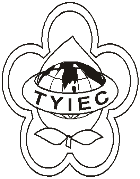          Taoyuan Importers & Exporters Chamber of Commerce桃園市桃園區中正路1249號5樓之4           TEL:886-3-316-4346   886-3-325-3781   FAX:886-3-355-9651ie325@ms19.hinet.net     www.taoyuanproduct.org受 文 者：各會員發文日期：中華民國110年5月21日發文字號：桃貿豐字第110209 號附    件：主   旨：檢送註銷「關港貿作業代碼」四十三、貨物卸存地點代碼公告1份，請查照。說   明：     ㄧ、依據財政部關務署基隆關110年5月18日基普業二字第1101013925號函辦理。二、貨物卸存地點:國順倉儲股份有限公司貨棧。三、卸存地點代碼:650A2450四、管轄關別:AW五、註銷日期:中華民國110年5月18日理事長  簡 文 豐